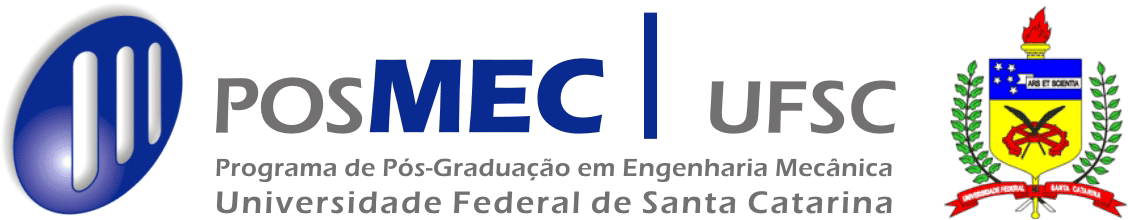 Pré-requisitos:Ementa:Programa:Critério de Avaliação:Bibliografia:Disciplina: Tecnologia da Usinagem III BCódigo: EMC 410150Área(s) de Concentração: FabricaçãoÁrea(s) de Concentração: FabricaçãoCarga Horária Total: 30hN° de Créditos: 2Teórica: 30hClassificação: NormalPrática: -Bimestre (s): 4ºProf.  Dr.-Ing. Walter Lindolfo WeingaertnerProf.  Dr.-Ing. Walter Lindolfo WeingaertnerCódigoDisciplinaIntrodução à tecnologia LASER;Remoção por raio Laser;Serão apresentados os principais parâmetros dos processos, os meios auxiliares e as potenciais aplicações, mostrando exemplos práticos para os processos em questão.(1 hora) 	Apresentação da disciplina(9 horas) 	Introdução à Tecnologia LASER;  Para que são empregados Lasers?Lasers na telecomunicação; Lasers na pesquisa e na medicina; Lasers em aplicações gráficas e em leitura de códigos de barra; Lasers em aplicações militares; Outras aplicações Laser; A Natureza da Luz;(8 horas)	Índice de Refração, Polarlzação e Brilho; Interferência; Luz Laser; Átomos, Moléculas, e Níveis de Energia; Distribuição de Energia e LASER; Modos de Ressonância; Reduzindo a Largura de Banda do Laser; Cavity Dumplng and Modelocklng; Ópticas não lineares;(9 horas) 	Lasers de semicondutores; Lasers de estado sólido; Laser CO2 e outros Lasers vibracionais. Lasers Excimer; Lasers sintonizáveis e ultrarrápidos. (3 horas)	Filmes.Questionamentos;Introdução à Tecnologia Laser, Breck Hitz;J. J. Ewing; Jeff Hecht, IEEE PressWiley Interscience; A John Wiley & Sons, Inc., Publication; IEEE Press; 445 Hoes Lane, P.O. Box 1331; Piscataway, NJ 08855-1331.Weller, E. S. Nontraditional machining processes. SME, 1984.